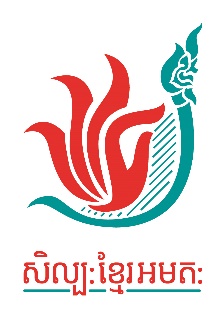 ព័ត៌មានលម្អិតអំពីអ្នកសូមប្រាប់អំពីខ្លួនអ្នក ទៅតាមចំណុចនីមួយៗដូចខាងក្រោម៖សូមប្រាប់ពីមូលហេតុដែលអ្នកចាប់អារម្មណ៍នឹងឱកាសនេះ (មិនលើសពី ១៥ បន្ទាត់)តើបានការជំរុញទឹកចិត្តពីណា/នរណា ?តើវាពាក់ព័ន្ធនឹងខ្លួនឬការងាររបស់អ្នកយ៉ាងដូចម្តេច ?សូមប្រាប់ពីគម្រោងឬកម្មវិធី ដែលអ្នកធ្លាប់ចូលរួមរចនាកម្មវិធី (មិនលើសពី ១៥ បន្ទាត់)គម្រោងអ្វី ហើយកើតឡើងពេលណានិងរយៈពេលប៉ុណ្ណា ?ជំហាននៃការរចនាកម្មវិធីឱ្យលេចចេញជារូបរាង តើកម្មវិធីដែលអ្នកបានរចនាឬចូលរួមរចនានោះ ទទួលបានការគាំទ្រពីអ្នកចូលរួមយ៉ាងដូចម្តេច?ជាលទ្ធផលចុងក្រោយ តើអ្នកមានមេរៀនអ្វីខ្លះដែលបានរៀនសូត្រ ?សូមប្រាប់ពីដំណើរការនៃការរចនាកម្មវិធី ដែលអ្នកធ្លាប់ធ្វើកន្លងមក ។ (មិនលើសពី ១៥ បន្ទាត់)តើអ្នកអាចប្រាប់ពីឧទាហរណ៍មួយបានទេ ពីសិល្បៈណាមួយដែលអ្នកពិតជាចូលចិត្តហើយប្រាប់ពីមូលហេតុដែលអ្នកចូលចិត្ត ? (អាចជាការសម្តែង ចម្រៀង គំនូរ ជាដើម)តើមានអ្វីផ្សេងទៀតទេដែលអ្នកចង់ប្រាប់យើង ?ឯកសារត្រូវភ្ជាប់ ហត្ថលេខា 					         កាលបរិច្ឆេទ 					ឈ្មោះសូមប្រាប់ឈ្មោះជាខ្មែរនិងអក្សរឡាតាំង  (ខ្មែរ) …………………………………………………………………………….………(ឡតាំង)……………………………………………………………………….………                                           សញ្ជាតិ…………………….………………………………………………………………             ភេទ…………………….……………………………………………………………              អាចចាប់ផ្តើមការងារជាអ្នកហាត់ការពីខែឧសភា ឆ្នាំ ២០២៣ ដល់ខែធ្នូ ឆ្នាំ ២០២៣ ពិតមែន                                  មិនមែនជាសិល្បករ និង មិនធ្លាប់ធ្វើការនៅក្នុងវិស័យសិល្បៈ  ពិតមែន                                                                     មានបទពិសោធន៍ ក្នុងការរចនាកម្មវិធីផ្សេងៗ (ឧទាហរណ៍៖ កម្មវិធីដាំកូនឈើ, ....) ពិតមែន                                                                     ធ្លាប់ធ្វើការងារបម្រើសង្គមនិងសហគមន៍ (ឧទាហរណ៍៖ កម្មវិធីធ្វើអណ្តូងទឹក, ....) ពិតមែន                                                                     អាចចូលរួមក្នុងដំណើរការស្រាវជ្រាវ ពិតមែន                                                                     ចង់បានបទពិសោធន៍ក្នុងការរចនាកម្មវិធីមហោស្រព ពិតមែន                                                                     ជីវប្រវត្តិសង្ខេប                       ចំនួន ១ ច្បាប់ឯកសារគម្រោងដែលអ្នកបានរៀបចំកន្លងមក ចំនួន ១ ច្បាប់